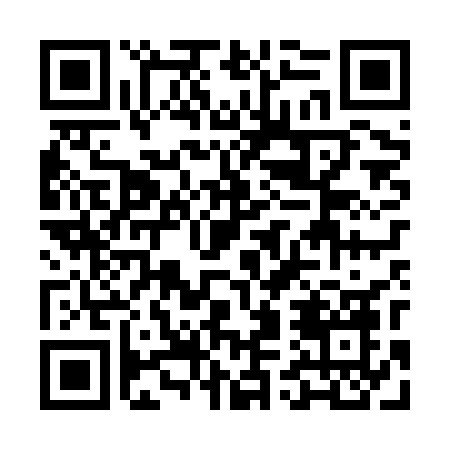 Prayer times for Wola Zydowska, PolandWed 1 May 2024 - Fri 31 May 2024High Latitude Method: Angle Based RulePrayer Calculation Method: Muslim World LeagueAsar Calculation Method: HanafiPrayer times provided by https://www.salahtimes.comDateDayFajrSunriseDhuhrAsrMaghribIsha1Wed2:485:1112:345:417:5910:122Thu2:445:1012:345:428:0010:153Fri2:415:0812:345:438:0210:184Sat2:385:0612:345:448:0310:215Sun2:345:0412:345:448:0510:236Mon2:315:0312:345:458:0610:267Tue2:285:0112:345:468:0810:308Wed2:244:5912:345:478:0910:339Thu2:204:5812:345:488:1110:3610Fri2:194:5612:345:498:1210:3911Sat2:184:5512:345:508:1410:4112Sun2:184:5312:345:518:1510:4213Mon2:174:5212:345:528:1710:4314Tue2:174:5012:345:538:1810:4315Wed2:164:4912:345:538:2010:4416Thu2:154:4712:345:548:2110:4517Fri2:154:4612:345:558:2310:4518Sat2:144:4512:345:568:2410:4619Sun2:144:4312:345:578:2510:4620Mon2:134:4212:345:588:2710:4721Tue2:134:4112:345:588:2810:4822Wed2:134:4012:345:598:2910:4823Thu2:124:3812:346:008:3110:4924Fri2:124:3712:346:018:3210:4925Sat2:114:3612:346:018:3310:5026Sun2:114:3512:356:028:3410:5127Mon2:114:3412:356:038:3610:5128Tue2:104:3312:356:048:3710:5229Wed2:104:3212:356:048:3810:5230Thu2:104:3212:356:058:3910:5331Fri2:104:3112:356:068:4010:53